                    DA SAM ZNANSTVENICA ŠTO BI RADILA ?                                                                                                                                                                                                                                                                                                       DA BI BILA ZNANSTVENICA MOŽDA BI IŠLA ZA PROFESORICU IZ LIKOVNOG JER MI SE ČINI JAKO ZABAVNO ILI BI IŠLA ZA ZNANSTVENICU HRVATSKOG JEZIKA. U HRVATSKOJ JE JEDNA ZNANSTVENICA JE OTKRILA SVE ŠTO BI TREBALO , JA BI VOLJELA IĆ ZA ZNANSTVENICU HRVATSKOG JEZIKA ALI KAO DA RADIM ZA PROFESORICU AL MISLIM DA NEBI MOGLA USPIJET IĆ ZA TO ALI BI MI SE USTVARILO , MOJE MIŠLJENJE O ZNANSTVENICI JE DA JE TO FORA JAKO MI SE SVIĐA ZANIMA ME JER BI MOGLA SVE OTKRIT . IMA PUNO ŠTO BI BILO ZA ZNANSTVENIKA ZNAM DA NEBI NEKA TO ZANIMALO JER IM JE TO DOSADNO JA BI IŠLA ZA ZNANSTVENICU JER MISLIM DA JE TO JAKO ZANIMLJIVO ALI JE PRILIČNO TEŠKO POŠTO TREBA ZNAT RADIT SVE POSLOVE I POKUSE ALI ZA TO TREBA IMATI VOLJE ZA ZNANSTVENIKA. 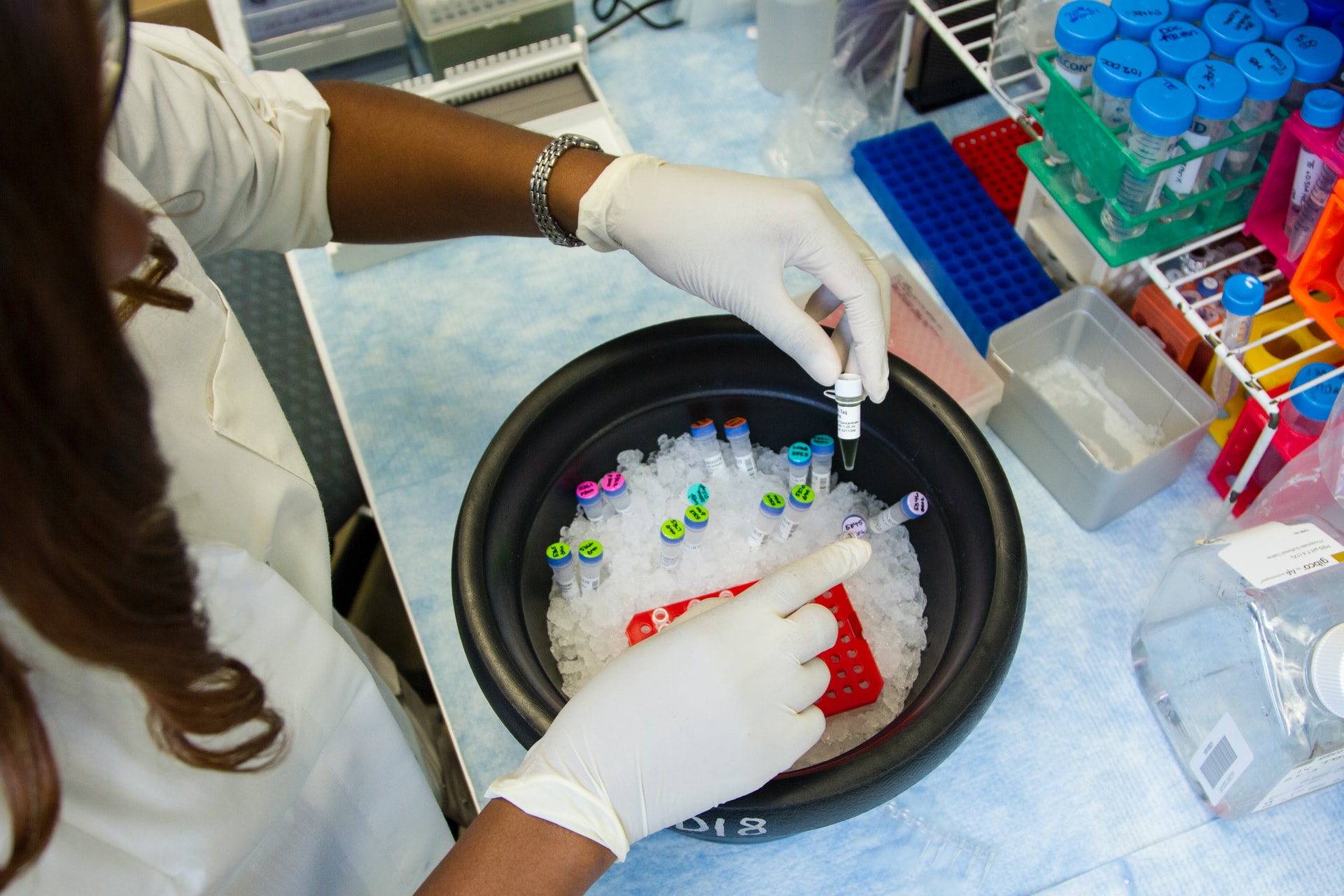 